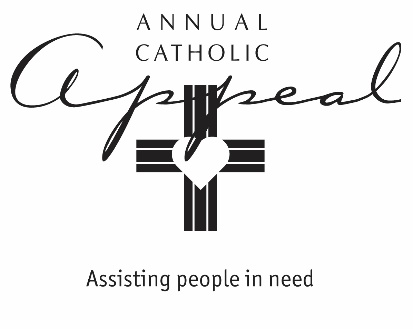 ACA GIFT PROCESSING PROCEDURESDear Pastor, ACA Advocate, and Parish Bookkeeper:Please allow this letter to serve as your guide in processing gifts for the Annual Catholic Appeal (ACA).  By following these steps, the parish staff and The Catholic Foundation team foster a spirit of partnership among donors, properly crediting and acknowledging gifts, and accurately reporting the level of participation in your parish.Please review these important processing guidelines and materials you will need to get started.IMPORTANT GUIDELINES TO REMEMBER WHEN AUDITING GIFTSChecks should remain in the envelopes (DO NOT DEPOSIT CHECKS). ALL CASH needs to be removed from envelopes; write the amount of cash on the outside of each envelope. Deposit ALL CASH and prepare a parish check to cover the envelopes and loose cash. Do not record gifts at the parish. The Catholic Foundation will process, record, and mail correspondence (thank you letters, pledge statements, tax letters) for each donor.MAIL ALL contribution envelopes with donor information to The Catholic Foundation. MATERIALS YOU WILL NEED TO START YOUR PARISH PACKET AUDITACA Parish Transmittal Form (page 3)Labels for separated group bundles (pages 4-7)CalculatorRubber BandsFedEx envelope and Label Processing InstructionsSTEP 1:  Sort and tally the number and amount of gifts for each category of gift types:  
  
STEP 2:  Prepare ACA Transmittal Form (found on page 3).  Complete the form and make a copy for your records.  Use the Labels found on pages 4 – 7 to create separate bundles for each gift type.  Follow the table to create your tally & bundles broken down for you in Step 1.STEP 3: Deposit ALL CASH donations into your parish bank account and prepare a parish check to cover the CASH donations.  Ensure each donor envelope containing cash includes the corresponding cash donation and please submit all donation envelopes.  The parish check should be made payable to the Annual Catholic Appeal or ACA. On the check stub, please indicate the total amount of loose cash and anonymous gifts. Please do not combine ACA contributions with any other collections.STEP 4:  Send the completed package using the FedEx envelope provided OR a box that fits the collection. The Catholic Foundation will pay for shipping. Preprinted FedEx labels are provided for your use:    Mail the check and all donation envelopes to: 
Annual Catholic Appeal, Diocese of Sacramento
2110 Broadway, Sacramento, CA 95818For any questions regarding processing gifts please call 916-733-0266 or email: aca@scd.org.Annual Catholic Appeal
 TRANSMITTAL FORMDate: ____________________					Parish Name: ______________________________________________   City: _____________________Contact Person: ____________________________________________ Telephone: ________________Labels for separated group bundles 
(use each page folded in half to bundle each type of gift)Labels for separated group bundles 
(use each page folded in half to bundle each type of gift)Labels for separated group bundles 
(use each page folded in half to bundle each type of gift)Labels for separated group bundles 
(use each page folded in half to bundle each type of gift)FIRST TALLY:One-Time Gifts w/ Checksw/ Credit cardsw/ Direct debitLoose checksSECOND TALLY: Pledge Giftsw/ Checksw/ Credit cardsw/ Direct debitw/ Cash paymentsw/o PaymentsTHIRD TALLY:Recurring Giftsw/ Checksw/ Credit cardsw/ Direct debitw/ Cash paymentsw/o PaymentsFOURTH TALLY: Cash GiftsEnvelopes with donor informationAnonymous envelopesONE-TIME GIFTS#_______Envelopes with checks, credit cards, and direct debit (Total: $____________)                    
#_______Loose checks (Total: $____________)                   
#_______Envelopes without payments (Total: $____________)                    
Please record only One-Time gifts in section.PLEDGES GIFTS#_______Envelopes with checks, credit cards, and debit cards (Total: $____________)                    
#_______Envelopes with cash gifts (Total: $____________)                    #_______Envelopes without payments (Total: $____________)                    Please use pledge payments to record totals. Do not use pledged amount unless pledge is paid in full.RECURRING GIFTS#_______Envelopes with checks, credit cards, and debit cards (Total: $____________)                    
#_______Envelopes with cash gifts (Total: $____________)                    #_______Envelopes without payments (Total: $____________)                    Please use recurring payments to record totals. CASH GIFTS#__________ Envelopes with donor information   (Total: $____________)                    
                            (The donor name and address are known.)   #__________ Anonymous envelopes (Total: $____________)                                                                  (Donor information not known.)                          
#__________ Cash gifts without envelopes (Total: $____________)      Total Parish Check from Cash : $_______________  
Total Parish Check from Cash 
(include one-time, pledge, recurring, and cash gifts) Report submitted by: ______________________   Audited by: ______________________                                               Parish Auditor/Date                                                                 Foundation Staff/DatePledges GiftsRecurring Gifts One-Time Gifts 
(include loose checks)Cash Gifts